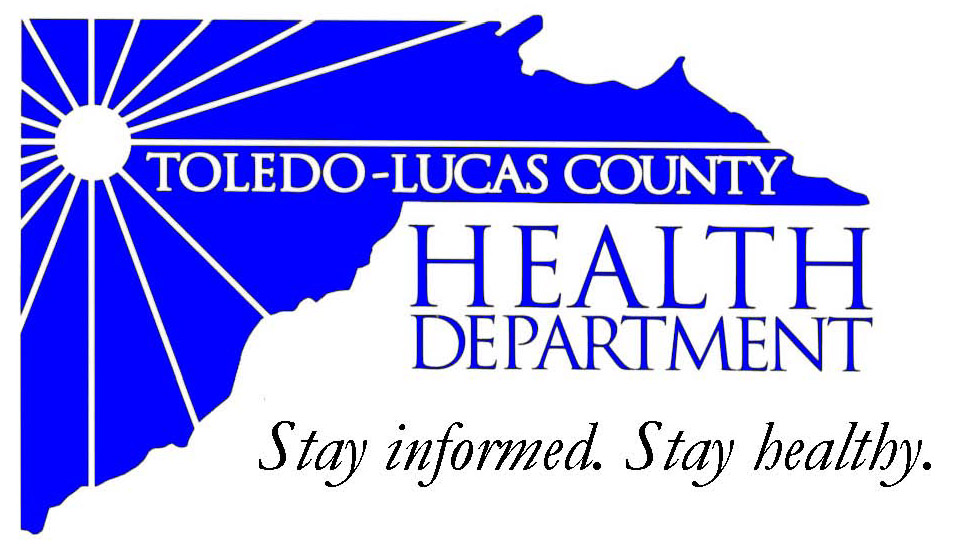 For Immediate ReleaseJanuary 23, 2014Public Information Officer Stacy DeBruyne(419) 213-4143Health Advisory: Flu Information Line The Toledo-Lucas County Health Department has set up a flu information line to take calls about our walk-in clinic and influenza. Some of the most frequently asked questions and their answers are also listed on our website (www.lucascountyhealth.com). To access our information line, please call 419-213-4218. Due to the potential high volume of calls, if you do not reach someone, please leave a message and we will get back to you as soon as possible. To help address the community need, we will be holding another special walk-in flu clinic at the Toledo-Lucas County Health Department (635 N. Erie St) in the main lobby. This clinic will take place on Saturday, January 25th from 9 am – 1pm, and has limited vaccine availability.The cost of an adult flu vaccination is $30. Medicaid, Medicare, and many health insurances can be billed directly for this vaccination. 	If you have any questions or concerns please contact the Health Department at 419-213-4218.###AN EQUAL OPPORTUNITY EMPLOYERThe Toledo-Lucas County Health Department operates in accordance with Title VI of the Civil Rights Act of 1964Visit us on the web at:  www.lucascountyhealth.com